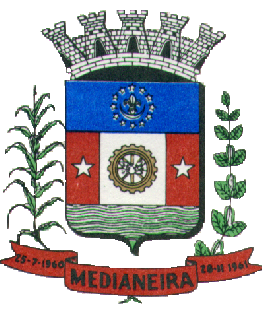 Câmara Municipal de                                                         Medianeira  MEDIANEIRA – PARANÁ                                                                              CONTROLE DE ESTOQUEJUNHO 2017 Entradas e saídas de mercadoriasCombustíveis e lubrificantes automotivosSaldo anteriorEntradaSaídaSaldo atualGasolina (L)0164,130164,1300Material de ExpedienteSaldo anteriorEntradaSaídaSaldo atualBorracha p/ Carimbo Print 200000Borracha p/ Carimbo Print 550000Cadeira plástica s/ braço Preta0000Caixa de grampo 26/6 cobreado c/ 5000 und010100Caixa de grampo p/ trilho 80mm c/ 50 und0330Caixa de papel sulfite A4 c/ 10 resmas010100Carimbo Printer 200000Carimbo Printer 200000Carimbo redondo Printer0110Cola bastão 10g010100Fita dupla face0440Grafite 0.5 c/ 24 und0550Grampeador grande p/ 100 folhas0110Grampeador pequeno para 20 folhas0990Lapiseira 0.50550Marca texto fino010100Pacote de Pasta L c/ 10 und020200Pasta aba elástico 5,5mm0550Refil Carimbo Print 200000Refil p/ Carimbo0000Tinta p/ Carimbo 42ml0000Tripé p/ Câmera Fotográfica 0000Material de Processamento de DadosSaldo anteriorEntradaSaídaSaldo atualCarregador Samsung0000Cartucho 60 Black Original0220Cartucho 60 Color Compatível 0110Cartucho 60 HP Remano Preto0000Cilindro do Toner colorido HP 0770HD Surveillance Barracuda 3TB 0000Mouse Genius0000Mouse Satellite0000Recarga de toner HP CF2100220Recarga de toner HP Color CF4000330Rolo espuma HP L Color0110Toner Compatível 85A0000Material de Copa e CozinhaSaldo anteriorEntradaSaídaSaldo atualCaixa de Café a Vácuo de 500g com 20 und0000Caixa de Chá com 20 und. 25 saches 0000Açúcar Branco Pacote 5kg0000Caixa de filtro de café TNT c/ 30 und0000Pacote de Erva Mate 1Kg0000Pacote de Guardanapo 33x33 c/ 50 und 0000Garrafão com 20L de água mineral 0000Caixa c/ 48 und de copos de 200ml0000Material de Limpeza e Produtos de HigieneSaldo anteriorEntradaSaídaSaldo atualPano de Prato0000Caixa de Copos descartáveis 180ml c/ 2500 und0000Caixa de Copos descartáveis 50ml c/ 5000 und0000Desinfetante Galão 5L0000Amaciante Galão 5L0000Sabão Neutro Galão 5L0000Alvejante Galão 5L0000Sabão Amoniacal Galão 5L0000Rolo de saco de lixo 100L0000Rolo de saco de lixo 30L0000Rolo de saco de lixo 15L0000Litro de álcool liquido0000Pacote de Papel Higiênico com 8 rolos de 10x300m0000Caixa de Papel toalha com 5000 folhas0000Odorizador de ambiente 360ml 250g0000Caixa c/ Gel adesivo com 12 und p/ sanitários0000Cartela pilha palito com 2 und0000Cartela ilha normal com 2 und0000Luva látex TM-M c/ 2 und0000Caixa de sabão em pó 500g0000Sabão em barra 200g0000Rodo grande0000Vassoura0000Pano de chão0000Pano de Limpeza0000Material para Manutenção de Bens Imóveis Saldo anteriorEntradaSaídaSaldo atualMaterial Elétrico e EletrônicoSaldo anteriorEntradaSaídaSaldo atualMotor Eletrônico 220V0000Controle Portão0000Base p/ Motor0000Cremalheira de 1,5m0000Batente0000Lâmpada espiral fluorescente compacta 25w 127v e-270000Lâmpada espiral fluorescente compacta 32w 127v e-270000Disjuntor 3x50 A0000Metro de Cordão paralelo 2x2 50m0000Placa ABS + Bastidor 2x4 L 50.000 pezzi0000Módulo tomada p/ telefone rj-11 c/ conector0000Módulo tomada 2P + T 20 A L 50.000 pezzi0000Modulo cego L 50.000 pezzi0000Fita isolante preta 20m0000Canaleta perfil 20x10x2 c/ fita adesiva0000Metro de Cabo de rede 0000Metro de cabo de telefone0000Caixa 2x4 sobrepor0000Lâmpada fluorescente compacta 20w 127v 3u E-270000Reator 2x20w eletrônico bivolt afp0000Material para ComunicaçõesSaldo anteriorEntradaSaídaSaldo atualAntena Ubiquiti ap unifi uap-ac-pro mimo 2.4/5.0ghz 450/1300nbp0000Material para Manutenção de Veículos Saldo anteriorEntradaSaídaSaldo atualJogo elemento filtro (PC)0000Junta, aço, dreno (PC)0000Elemento Filtrante (PC)0000Filtro de Combustível (PC)0000Junta de alumínio (PC)0000Fluido do Freio (UN)0000Óleo Lubrificante (L)0000Pneus0000Lâmpada farol H11 para veiculo  0110Material de Sinalização Visual e AfinsSaldo anteriorEntradaSaídaSaldo atualPlaca em acrílico 3mm 12x40cm0000Placa em acrílico 3mm 12x30cm0000Placa em acrílico 3mm 12x40cm0000